Bishopton Long Term KS4 Curriculum Overview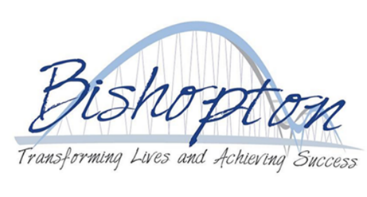 Bishopton Long Term KS4 Curriculum OverviewBishopton Long Term KS4 Curriculum OverviewBishopton Long Term KS4 Curriculum OverviewBishopton Long Term KS4 Curriculum OverviewBishopton Long Term KS4 Curriculum OverviewBishopton Long Term KS4 Curriculum OverviewBishopton Long Term KS4 Curriculum OverviewSubject:Subject:Maths GCSE- YEAR 10Maths GCSE- YEAR 11Maths GCSE- YEAR 10Maths GCSE- YEAR 11Teacher Mr LEGENDERMr LEGENDERMr LEGENDERYear 10TERMAutumn 1 (7 Weeks)Week 1 – Week 7Autumn 2 (7 Weeks)Week 8 – Week 14Spring 1 (7 Weeks)Week 15 – Week 21Spring 2 (6 Weeks)Week 22 – Week 27Summer 1 (5 Weeks)Week 28 – Week 32Summer 2 (7 Weeks)Week 33 – Week 39Year 10WHAT ARE WE LEARNING ABOUT?Baseline assessmentBasic numberNumber propertiesSquare, roots & calculationsApproximationsDecimals and fractionsFunctional skills Level 1FractionsRatio, proportion and rates of change: Ratio, speed and proportionPercentages and interestEnd of term assessmentPowers and standard formProbability and eventsCombined events Linear graphsLinear graphs 2Expressions and formulaeLinear equationsNumber and sequencesNon-linear graphs End of term assessmentCharts, tables and averagesRepresentation and interpretationCharts, tables and averages Measures and scale drawingsAnglesTransformationsPerimeter and areaCirclesVolumes and surface area of prismsRight-angled trianglesEnd of term assessmentYear 10ASSESSMENT OBJECTIVESWeekly skills checkPractice past functional skills papersWeekly skills checkEnd of term assessment  Weekly skills checkWeekly skills checkEnd of term assessment  Weekly skills checkWeekly skills checkEnd of term assessment  Year 11TERMAutumn 1 (7 Weeks)Week 1 – Week 7Autumn 2 (7 Weeks)Week 8 – Week 14Spring 1 (7 Weeks)Week 15 – Week 21Spring 2 (6 Weeks)Week 22 – Week 27Summer 1 (5 Weeks)Week 28 – Week 32Summer 2 (7 Weeks)Week 33 – Week 39Year 11WHAT ARE WE LEARNING ABOUT?Baseline assessmentBasic numberNumber propertiesSquare, roots & calculationsApproximations Decimals and fractionsFractionsPersonalised GCSE style revision sessionsRatio, proportion and rates of change: Ratio, speed and proportionPercentages and interestPowers and standard formPersonalised GCSE style revision sessionsProbability and eventsCombined events Linear graphsLinear graphs 2Expressions and formulaeLinear equationsPersonalised GCSE style revision sessionsNumber and sequencesNon-linear graphs Charts, tables and averagesRepresentation and interpretationCharts, tables and averages Personalised GCSE style revision sessionsMeasures and scale drawingsAnglesTransformationsPerimeter and areaCirclesVolumes and surface area of prismsRight-angled trianglesPersonalised GCSE style revision sessionsYear 11ASSESSMENT OBJECTIVESWeekly skills checkWeekly skills checkEnd of term assessment Weekly skills checkWeekly skills checkEnd of term assessment Weekly skills checkPractice past GCSE papersThe core aims of the Key Stage 4 Maths Curriculum are to encourage learners to: AQA Maths Assessment Objectives:develop fluent knowledge, skills and understanding of mathematical methods and concepts acquire, select and apply mathematical techniques to solve problems reason mathematically, make deductions and inferences, and draw conclusions comprehend, interpret and communicate mathematical information in a variety of forms appropriate to the information and context.AO1: Use and apply standard techniques Students should be able to: accurately recall facts, terminology and definitions use and interpret notation correctly accurately carry out routine procedures or set tasks requiring multi-step solutions.AO2: Reason, interpret and communicate mathematically Students should be able to: make deductions, inferences and draw conclusions from mathematical information construct chains of reasoning to achieve a given result interpret and communicate information accurately present arguments and proofs assess the validity of an argument and critically evaluate a given way of presenting information. Where problems require students to ‘use and apply standard techniques’ or to independently ‘solve problems’ a proportion of those marks should be attributed to the corresponding Assessment Objective.AO3: Solve problems within mathematics and in other contexts Students should be able to: translate problems in mathematical or nonmathematical contexts into a process or a series of mathematical processes make and use connections between different parts of mathematics interpret results in the context of the given problem evaluate methods used and results obtained evaluate solutions to identify how they may have been affected by assumptions made. Where problems require students to ‘use and apply standard techniques’ or to ‘reason, interpret and communicate mathematically’ a proportion of those marks should be attributed to the corresponding Assessment Objective.All schemes of learning are tailored the National Curriculum requirements for Maths. These are:All schemes of learning are tailored the National Curriculum requirements for Maths. These are:become fluent in the fundamentals of mathematics, including through varied and frequent practice with increasingly complex problems over time, so that pupils develop conceptual understanding and the ability to recall and apply knowledge rapidly and accurately.  reason mathematically by following a line of enquiry, conjecturing relationships and generalisations, and developing an argument, justification or proof using mathematical language can solve problems by applying their mathematics to a variety of routine and nonroutine problems with increasing sophistication, including breaking down problems into a series of simpler steps and persevering in seeking solutions.  become fluent in the fundamentals of mathematics, including through varied and frequent practice with increasingly complex problems over time, so that pupils develop conceptual understanding and the ability to recall and apply knowledge rapidly and accurately.  reason mathematically by following a line of enquiry, conjecturing relationships and generalisations, and developing an argument, justification or proof using mathematical language can solve problems by applying their mathematics to a variety of routine and nonroutine problems with increasing sophistication, including breaking down problems into a series of simpler steps and persevering in seeking solutions.  Promoting Reading: Promoting Reading: World current affairs including politics and businessWord based functional skills problemsTo interpret problems presented as text and data rather than just mathematical notationWorld current affairs including politics and businessWord based functional skills problemsTo interpret problems presented as text and data rather than just mathematical notationAssessment: Assessment: Each scheme of learning will conclude with a formal assessment focused on students’ progress towards their targets.The assessments and marking criteria will be modelled on GCSE/Functional Skills frameworks and the school’s data entry policies. Formative assessment will take place continuously with either written or verbal feedback. Students will be involved in a Progress Review meeting with their teacher at the end of each term.Each scheme of learning will conclude with a formal assessment focused on students’ progress towards their targets.The assessments and marking criteria will be modelled on GCSE/Functional Skills frameworks and the school’s data entry policies. Formative assessment will take place continuously with either written or verbal feedback. Students will be involved in a Progress Review meeting with their teacher at the end of each term.